ЛИСТ  СОГЛАСОВАНИЯВид (распоряжение, постановление) и заголовок проекта документа О внесении изменений в постановление администрации Гайнского муниципального округа от 01.09.2021г. № 770 «Об утверждении Положения о подготовке населения Гайнского муниципального округа в области гражданской обороны и защиты от чрезвычайных ситуаций природного и техногенного характера»Руководитель структурного подразделения    администрации района, других учреждений                                            и организаций, представляющих проект     ___________________________________________                                                                               (должность, инициалы, фамилия, личная подпись, дата)Распоряжение, постановление направить:Всего______   экз.                                             Получено для отправки  _______________________                                                                                    кол – во экз.                 дата, личная подпись                                                                              Направлено по списку    _______________________                                                                                                                          дата, личная подписьИсполнитель Зам. директора по планированию, мероприятиям ГО                  А.И. Созонова                                  (фамилия, инициалы, должность, номер телефона, личная подпись)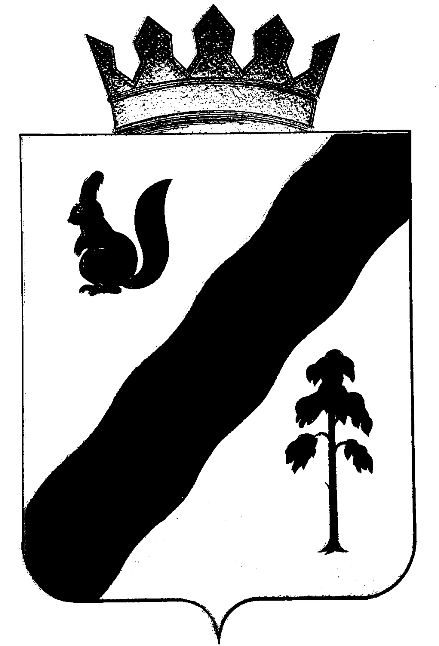 ПОСТАНОВЛЕНИЕАДМИНИСТРАЦИИ ГАЙНСКОГО МУНИЦИПАЛЬНОГО ОКРУГАПЕРМСКОГО КРАЯВ соответствии с утратившим силу постановления Правительства Российской Федерации от 04.09.2003 № 547 «О подготовке населения в области защиты от чрезвычайных ситуаций природного и техногенного характера», администрация Гайнского муниципального округа ПОСТАНОВЛЯЕТ:1. Внести в постановление администрации Гайнского муниципального округа от 01.09.2021г. № 770 «Об утверждении Положения о подготовке населения Гайнского муниципального округа в области гражданской обороны и защиты от чрезвычайных ситуаций природного и техногенного характера следующие изменения:1.1. в преамбуле постановления словосочетания:«…от 04.09.2003 № 547 «О подготовке населения в области защиты от чрезвычайных ситуаций природного и техногенного характера…» заменить на:  «…от 18.09.2020г. № 1485 «Об утверждении Положения о подготовке граждан Российской Федерации, иностранных граждан и лиц без гражданства в области защиты от чрезвычайных ситуаций природного и техногенного характера…».1.2. В Положении о подготовке населения Гайнского муниципального округа в области гражданской обороны и защиты от чрезвычайных ситуаций природного и техногенного характера в п.п. 1.1. раздела I словосочетания:«…от 04.09.2003 № 547 «О подготовке населения в области защиты от чрезвычайных ситуаций природного и техногенного характера…» заменить на:  «…от 18.09.2020г. № 1485 «Об утверждении Положения о подготовке граждан Российской Федерации, иностранных граждан и лиц без гражданства в области защиты от чрезвычайных ситуаций природного и техногенного характера…».3.Контроль за исполнением постановления возложить на помощника главы по общественной безопасности.Глава муниципального округа – глава администрации Гайнского муниципального округа                                               Е.Г. ШалгинскихДолжность руководителя,наименование организацииИнициалы,фамилияДата поступленияпроекта, подписьЗамечания, предложенияЛичная подпись, датаЗав. организационно- правового отделаО.П. ШкудовПомощник главы округа по общественной безопасностиВ.С. ЛодягинОрготдел (в дело)-1Управление образования-1Орготдел в электронном виде (если документ по основной деятельности)-1-Прокуратура  (если документ по основной деятельности)-1-МКУ «УГЗ ГМО»-1-Экономический отдел-1-16.09.2021№834